ПРИКАЗОт 13.02.2023г.                                                                                         №  63 - оОб организации и  проведениидекады  ГТО для младших школьников «Первые шаги в ВФСК ГТО»	В целях исполнения приказа отдела образования Администрации Цимлянского района от 19.12.2022 № 558 «Об организации работы по реализации ВФСК ГТО в 2023 году», популяризации Комплекса ГТО, пропаганды, здорового образа жизни,  вовлечения обучающихся в спорт и досуговую деятельность,ПРИКАЗЫВАЮ:1. Организовать и  провести спортивно-развлекательное мероприятие среди  учащихся 1-4 классов  общеобразовательных учреждений района декаду ГТО  «Первые шаги в ВФСК ГТО»  (далее – Декада ГТО)  в  период с 15.02.2023 по 26.02.2023 года.2.  Руководителям общеобразовательных учреждений  района обеспечить проведение   3-х основных этапов Декады ГТО: - регистрацию на сайте www.gto.ru  учащихся 1-4 классов школы, ранее не зарегистрированных, с привлечение родителей (законных представителей);- выполнение, каждым учащимся 1-4 классов основной медицинской группы,  как минимум 3-х нормативов Комплекса ГТО по 1-3 возрастной категории (ответственные учителя физической культуры – спортивные судьи по легкой атлетике);- отчет о проведении Декады ГТО предоставить в отдел образования (Горук Н.А.) или в Центр тестирования ВФСК ГТО (Шейкина Н.П.) по каждому классу отдельно  в срок до 28.02.2023 года по форме:3. Директору МБУ ДО ДЮСШ, уполномоченному Центру тестирования ВФСК ГТО муниципального образования «Цимлянский район» (Лященко Н.Н.):3.1.  Обеспечить методическую поддержку Декады ГТО;3.2. Занести все результаты учащихся 1-4 классов общеобразовательных учреждений района в электронную базу данных ВФСК ГТО.4. Инспектору отдела образования Горук Н.А., совместно с Центром тестирования ВФСК ГТО (Лященко Н.Н.)  в срок до 01.03.2023 подвести итоги и подготовить справку по итогам Декады ГТО.  Заведующий                                                                                  И. В. АнтиповГорук Н.А.Тел 2-23-29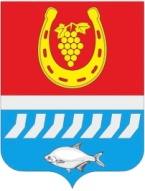 Отдел образования Администрации Цимлянского районаОтчето проведении недели ГТО в ____ классе МБОУ _________ СОШ (ООШ) Классный руководитель                      ______________     __________________Учитель физической культуры            _______________    ___________________Директор школы                                 ________________   ____________________   М.П.